      《在线课堂》学习单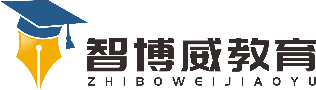                 班 级 ：         姓 名：         _单元语文6年级上册第4单元 课题13. 穷人温故知新0.复习《永生的眼睛》，说说文章赞美了主人怎样的情操？怎样的品德？                                                         。自主攀登1、一锤定音（在带点字正确的读音后画“√”）。   搔痒（náo sāo）  破帆（fān fán）   倾听（qīnɡ qiōnɡ）  刮断（ɡuā ɡuǎ）   蜷身（juǎn quán）  澎湃（pài bài）   勉强（qiánɡ qiǎnɡ）  傍晚（bànɡ pánɡ）2、阅读填空。（1）她的心跳得很厉害，自己也不知道为什么要这样做，但是觉得非这样做不可。 “她的心跳得很厉害”是因为_________________,“自己也不知道为什么要这样做”是因为_________________,“但是觉得非这样做不可”是因为_________________。这句话生动而又细腻地写出桑娜当时那种_______的心情。（2）课文记叙了一个寒风呼啸的夜晚，（    ）和（     ）主动收养已故邻居（    ）的（    ）孤儿的事，真实地反映了沙俄专制制度下渔民的（    ），赞扬了（     ）和（    ）宁可自己吃苦也（           ）美好品质。   稳   中   有   升3、根据意思写词语。（1）忧愁担心。                         (          )    （2）遇事不利;遭遇不好。                (          )（3）自己做错了事，自己承受不好的结果。 (          )4、根据课文内容回答问题。桑娜明明知道自己的五个孩子已经够丈夫受的了，为什么还要把邻居的孩子抱过来?_________________________________________________________________________________________________________________________________________________________________________________________________________。